Publicado en Huesca el 08/02/2024 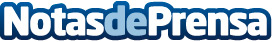 Ebserco lidera el mercado de la asesoría especializada en el sector agrario y ganaderoCon un personal altamente calificado, y una profunda comprensión de los desafíos y oportunidades del mercado agrario y ganadero, Ebserco ofrece servicios con la vista puesta en la satisfacción del clienteDatos de contacto:Xavier SarriEbserco974421611Nota de prensa publicada en: https://www.notasdeprensa.es/ebserco-lidera-el-mercado-de-la-asesoria Categorias: Aragón Veterinaria Industria Alimentaria Consultoría http://www.notasdeprensa.es